Konkurs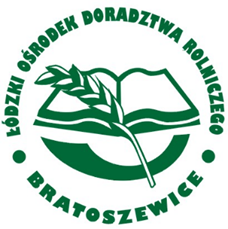 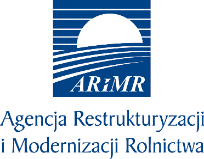 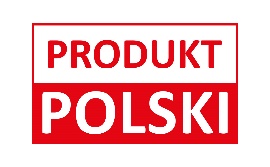 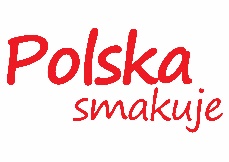 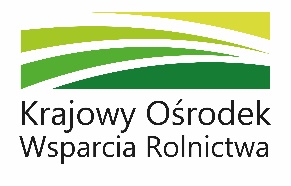 „Świąteczne potrawy województwa łódzkiego”Materiał opracowany przez Łódzki Ośrodek Doradztwa Rolniczego  z siedzibą w Bratoszewicach Oddział w Piotrkowie Trybunalskim.                         REGULAMIN§ 1 Organizator KonkursuNiniejszy Regulamin określa zasady i warunki uczestnictwa w Konkursie „Świąteczne Potrawy               z Województwa Łódzkiego” zwanego dalej „Konkursem”, którego organizatorem jest Łódzki Ośrodek Doradztwa Rolniczego z siedzibą w Bratoszewicach Oddział w Piotrkowie Trybunalskim. Treść niniejszego Regulaminu zostaje podana do publicznej wiadomości i będzie dostępna do czasu rozstrzygnięcia Konkursu:poprzez zamieszczenie na stronie internetowej Organizatora: www.lodr-bratoszewice.pl w zakładce OLIMPIADY I KONKURSY, w siedzibie Organizatora.Z Organizatorem można się skontaktować pod adresem: Łódzki Ośrodek Doradztwa Rolniczego                    z siedzibą w Bratoszewicach Oddział w Piotrkowie Trybunalskim, ul. Kasztelańska 9, 97-300 Piotrków Tryb., tel. 44 646 10 73, 44 646 10 48,  e-mail: piotrkow.trybunalski@lodr-bratoszewice.pl Osoby do kontaktu:- zgłoszenia konkursowe – Agnieszka Rużycka – a.ruzycka@lodr-bratoszewice.pl   tel. 519 301 096  - organizacja merytoryczna – Karina Ostrowska – k.ostrowska@lodr-bratoszewice.pl tel. 519 301 083. § 2 Cel KonkursuCelem konkursu jest:kultywowanie lokalnego dziedzictwa kulturowego związanego z okresem Bożego Narodzenia, dbałość o poczucie tożsamości kulturowej, pielęgnowanie szacunku dla tradycji ludowych, propagowanie domowego przygotowywania tradycyjnych potraw i wypieków związanych         z bożonarodzeniowym dziedzictwem kulinarnym     promowanie i wspieranie kół gospodyń wiejskich, szczególnie w zakresie aktywizacji wspólnot i społeczności lokalnych na obszarach wiejskich.§ 3 Przedmiot KonkursuPrzedmiotem konkursu jest wykonanie prac konkursowych, tj. samodzielnego wypieku ciast lub przygotowania potraw wigilijnych zgodnie z § 4 pkt. 1, z wykorzystaniem dostarczonej przez Organizatora mąki pszennej uzyskanej ze zboża pochodzącego z poletek demonstracyjnych Łódzkiego Ośrodka Doradztwa Rolniczego z siedzibą w Bratoszewicach.Organizator zobowiązuje się do pokrycia kosztów zakupu składników niezbędnych do wykonania Warunkiem pracy konkursowej § 4 pkt. 1 w kwocie nie wyższej niż 500,00 zł. brutto. Zwrot kosztów zakupów § 3 pkt. 2, odbędzie się na podstawie przedłożenia faktury wystawionej  na organizatora konkursu, tj. Łódzki Ośrodek Doradztwa Rolniczego z siedzibą w Bratoszewicach ul. Nowości 3295-011 Bratoszewice NIP 733 13 05 961 z formą płatności: przelew 7 dni. Faktura musi zawierać zapis dotyczący podstawy zwolnienia z podatku VAT. Przedmiotem konkursu jest wykonanie prac konkursowych w formie garnirowania w oparciu                      o  motywy bożonarodzeniowe (przybrania, dekorowania potraw, naczyń i stołu).Prace konkursowe muszą być oparte głównie na składnikach krajowych. Dopuszczalne                             jest wykorzystanie przypraw, aromatów i bakalii. Prace konkursowe nie mogą posiadać elementów niejadalnych lub niespełniających wymogów sanitarnych i niedopuszczonych do spożycia na terytorium UE.§ 4        Przebieg Konkursu
1. Konkurs odbywa się w dwóch kategoriach:
a) Tradycyjne Potrawy Wigilijne (zwane potrawami):pierogi z kapustą i grzybami – min. 5 kgkapusta z grzybami – min. 5 kgpaszteciki – min. 5 kgb) Tradycyjne Wypieki Bożonarodzeniowe (zwane wypiekami):sernik – min. 3 kgmakowiec – min. 3 kgpiernik – min. 3 kgW ramach Konkursu uczestnicy powinni wykonać 3 potrawy/wypieki wymienione powyżej w jednej z wybranych przez siebie kategorii oraz zaprezentować ugarnirowane prace podczas Opoczyńskiego Spotkania Wigilijnego z udziałem KGW i organizacji społecznych z regionu.Konkurs odbywać się będzie 18 grudnia 2022 roku od godziny 14.00. Uczestnicy zobowiązani                        są, zgłosić się z pracami konkursowymi na godz. 12.00 w Powiatowym Zespole Szkół Samorządowych w Opocznie, ul. Kossaka 1.Uczestnik Konkursu może prowadzić degustację własnych wyrobów na stoisku.Ogłoszenie wyników Konkursu oraz wręczenie nagród nastąpi w trakcie trwania Opoczyńskiego spotkania Wigilijnego z udziałem KGW i organizacji społecznych z regionu - 18 grudnia 2022 roku ok. godziny 16.00.§ 5Zasady zgłoszenia do udziału w KonkursieUczestnikami Konkursu mogą być Koła Gospodyń Wiejskich (zwane dalej jako „KGW”), działające na podstawie ustawy z dnia 9 listopada 2018 r. o kołach gospodyń wiejskich (Dz. U. z 2020 r. poz. 553) – które dokonały rejestracji w Krajowym Rejestrze Kół Gospodyń Wiejskich; które mają swoją siedzibę na terenie województwa łódzkiego.Warunkiem zakwalifikowania  do udziału w Konkursie jest przekazanie do Organizatora na adres  a.ruzycka@lodr-bratoszewice.pl  w terminie do dnia 14.12.2022 do godz. 14.00, podpisanego Formularza zgłoszeniowego (w przypadku KGW - przez upoważnionego przedstawiciela KGW), którego wzór określa załącznik nr 1 do niniejszego Regulaminu, zawierającego niezbędne oświadczenia i zgody.Po zgłoszeniu udziału w Konkursie na podstawie Formularza zgłoszeniowego – każdy zgłoszony               i zakwalifikowany Uczestnik otrzyma od organizatora 5 kg mąki pszennej otrzymanej ze zboża wyhodowanego na poletkach demonstracyjnych Łódzkiego Ośrodka Doradztwa Rolniczego z siedzibą w Bratoszewicach oraz  zwrot kosztów § 3 pkt. 2 i 3. Każdy podmiot, który przekaże organizatorowi poprawnie wypełniony Formularz zgłoszeniowy – staje się  Uczestnikiem Konkursu - pod warunkiem spełnienia wszystkich wymagań określonych w niniejszym Regulaminie.W przypadku, gdy podane w Formularzu zgłoszeniowym dane do kontaktu w zakresie adresu korespondencyjnego, adresu e-mail i/lub numeru telefonu dotyczą osoby fizycznej upoważnionej do reprezentowania KGW, osoba której dotyczą dane udziela Organizatorowi i Krajowemu Ośrodkowi Wsparcia Rolnictwa, zgody na ich przetwarzanie poprzez akceptację zgody na ich przetwarzanie zawartej w treści oświadczeń pod Formularzem zgłoszeniowym.Przesłanie Formularza zgłoszeniowego jest równoznaczne z wyrażeniem zgody na warunki uczestnictwa w Konkursie, określone w postanowieniach niniejszego Regulaminu, z którymi Uczestnicy są zobowiązani się zapoznać.Udział w Konkursie jest dobrowolny i bezpłatny.Każde KGW (które ma swoją siedzibę na terenie województwa łódzkiego) może dokonać zgłoszenia tylko w jednej z kategorii zawartej w § 4. Pkt. 1.Organizator dopuszcza do udziału 6  KGW w każdej z kategorii konkursowej. O zakwalifikowaniu do konkursu decyduje kolejność przesłanych zgłoszeń.Koszty dostarczenia i prezentacji pracy konkursowej ponosi Uczestnik zgłaszający pracę konkursową. Uczestnikami konkursu nie mogą być pracownicy ŁODR.W Konkursie nie będą brały udziału:Prace konkursowe przekazane bez wcześniejszego przesłania Formularza zgłoszeniowego i przekazania Formularza zgłoszenia Pracy,Prace konkursowe oznaczone w sposób niepozwalający na identyfikację  zgłaszającego Pracę konkursową lub niespełniające wymagań określonych w niniejszym Regulaminie,Prace konkursowe przesłane po upływie terminu określonego w § 5 pkt. 2.§ 6Komisja konkursowaOrganizator:powołuje i odwołuje Komisję Konkursową, która składa się co najmniej z 3 osób,określa organizację oraz tryb pracy Komisji Konkursowej,sprawuje nadzór nad Komisją Konkursową w zakresie zgodności rozstrzygnięcia Konkursu      z Regulaminem Konkursu,zatwierdza rozstrzygnięcie Konkursu, które jest ostateczne i nie przysługuje od niego odwołanie.Ocenie podlegać będą zgłoszone do konkursu potrawy/ciasta  oraz aranżacje stołów. Komisja Konkursowa wybiera 3 najlepsze prace konkursowe z każdej kategorii konkursu                    na podstawie kryteriów określonych w § 7 oraz może przyznać dodatkowe wyróżnienia.Z prac Komisji zostanie sporządzony protokół podpisany przez Przewodniczącego Komisji.Komisja Konkursowa jest niezależna w ocenie i wyborze najlepszych prac konkursowych. Przed rozstrzygnięciem Konkursu i wyłonieniem jego laureatów, członkowie Komisji konkursowej          nie zapoznają się z danymi i informacjami dotyczącymi autorów Prac Konkursowych.§ 7Kryteria oceny Prac KonkursowychPotrawy/ciasta w każdej z dwóch kategorii będą oceniane wg następujących kryteriów:barwa wypieczenia, faktura i struktura potrawy od 0 do 5 punktówsmak od 0 do 5 punktówzapach od 0 do 5 punktówogólne wrażenie estetyczne, aranżacja stołów od 0 do 5 punktów Każde KGW może otrzymać maksymalnie 20 punktów. W przypadku uzyskania przez Prace Konkursowe jednakowej oceny, ustalenie lokaty odbędzie            się w drodze głosowania członków Komisji Konkursowej poprzedzonego dyskusją, a w razie równej liczby głosów rozstrzygający głos należy do Przewodniczącego Komisji.§ 8NagrodyNagrodami głównymi w Konkursie w każdej z kategorii będą nagrody rzeczowe ufundowane przez Łódzki Ośrodek Doradztwa Rolniczego z siedzibą w Bratoszewicach i Krajowy Ośrodek Wsparcia Rolnictwa.Krajowy Ośrodek Wsparcia Rolnictwa wyróżni trzy prace konkursowe w każdej z kategorii.Laureatom nie przysługuje możliwość przeniesienia prawa do uzyskania nagrody na osoby trzecie. Dowodem wydania nagrody będzie potwierdzenie jej odbioru w formie protokołu lub potwierdzenia odbioru.Nagrody nie można zamienić na inną nagrodę ani na ekwiwalent pieniężny. Laureaci Konkursu są zwolnieni z zapłaty podatku dochodowego od nagrody, gdyż jednostkowa wartość nagród nie przekracza 2000,00 zł (art. 21 ust. 1 pkt 68 ustawy z dnia 26 lipca 1991 o podatku dochodowym od osób fizycznych (Dz.U. z 2020, poz. 179, z późn. zm.).§ 9Ochrona danych osobowychDane osobowe pozyskane w związku z organizacją Konkursu będą przetwarzane zgodnie 
z Rozporządzeniem Parlamentu Europejskiego i Rady (UE) 2016/679 z dnia 27 kwietnia 
2016 r. w sprawie ochrony osób fizycznych w związku z przetwarzaniem danych osobowych 
i w sprawie swobodnego przepływu takich danych oraz uchylenia dyrektywy 95/46/WE (ogólnego rozporządzenia o ochronie danych).§ 10 Prawa autorskieOsoba upoważniona do reprezentowania KGW, działając w jego imieniu i na jego rzecz zobowiązana jest do złożenia oświadczenia, że zgłoszone Prace Konkursowe są wynikiem indywidualnej twórczości członków KGW oraz że przysługuje mu do niej pełnia autorskich praw majątkowych, wolnych od wad prawnych, obciążeń lub roszczeń osób trzecich, w szczególności wynikających z przepisów dotyczących ochrony własności intelektualnej. Z tytułu złożonego powyżej oświadczenia KGW przyjmują na siebie pełną odpowiedzialność.Koło gospodyń wyraża zgodę na rozpowszechnienie przez Organizatora wykonanych                            przez Organizatora zdjęć zgłoszonej Pracy Konkursowej w dowolnej formie i bez ograniczeń czasowych, w celach promocyjno-informacyjnych oraz dokumentujących działalność Organizatora. W przypadku wystąpienia wobec Organizatora przez osoby trzecie z roszczeniami z tytułu naruszenia praw autorskich, praw własności intelektualnej lub dóbr osobistych osób trzecich związanych z korzystaniem z Prac Konkursowych, KGW zgłaszające Prace Konkursową zobowiązane będzie do pokrycia kosztów i uiści odszkodowanie związane z roszczeniami takich osób.§ 11 Postanowienia końcoweOrganizator przechowuje dokumentację Konkursu przez okres 5 lat od dnia rozstrzygnięcia Konkursu w sposób gwarantujący jej bezpieczeństwo.Postanowienia Regulaminu stanowią podstawę do przeprowadzenia Konkursu, a ich interpretacja należy do Komisji Konkursowej.Organizator nie ponosi odpowiedzialności za zgłoszenia, które nie dotarły do niego z przyczyn                 od niego niezależnych.Organizator nie ponosi odpowiedzialności za Zgłoszenia/Prace Konkursowe utracone, uszkodzone, niewłaściwie zaadresowane lub złożone po upływie określonego terminu. Regulamin jest jedynym dokumentem określającym zasady udziału w Konkursie.Organizator Konkursu nie ponosi odpowiedzialności za podanie w Formularzu nieprawdziwych lub niepełnych danych przez Uczestników Konkursu. W trakcie trwania Konkursu Organizator zastrzega sobie możliwość zmiany zapisów w treści Regulaminu oraz jego Załączniku w każdym czasie, jeżeli nie wpłynie to na pogorszenie warunków uczestnictwa w Konkursie.W sprawach nieuregulowanych w Regulaminie mają zastosowanie przepisy Kodeksu cywilnego                  i ustawa o prawie autorskim i prawach pokrewnych i inne powszechnie obowiązujące przepisy prawa.Integralną część Regulaminu stanowi załącznik:Załącznik nr 1 do Regulaminu Konkursu – Formularz Zgłoszeniowy,Osobą upoważnioną do kontaktu z Uczestnikami Konkursu w zakresie wszelkich pytań, uwag                          i wyjaśnień dotyczących Regulaminu Konkursu, jak również przekazywania Organizatorowi Prac Konkursowych lub Formularzy Zgłoszeniowych jest: Agnieszka Rużycka, a.ruzycka@lodr-bratoszewice.pl; tel. 519 301 096  Karina Ostrowska, k.ostrowska@lodr-bratoszewice.pl; tel. 519 301 083.